Dear Parents,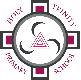 Yet again, we find ourselves in a situation that is far from clear with respect to school closures. We were told on March 18th that schools were closing as of Friday for all pupils and as such our staff have been working literally morning, noon and night (prior to even this announcement over the past week) to ensure the learning opportunities for our children were as rich as they could be. I am deeply appreciative to all staff for this. Some of our staff are unable to attend work as they are self isolating or fall into the vulnerable     category. On the grounds of health and safety and to see if we can open with a very limited staff, I need to ascertain how many children we have whose parents fall into the following categories and who would intend to send their children into school on Monday and for the foreseeable future or  until such time as another announcement is made. We fully appreciate and applaud the work of our Key Workers and in Holy Trinity we are ready to support you.Key Worker Category Health and Social Care. This includes doctors, nurses, midwives, pharmacists, paramedics, social workers, home carers, producers and distributors of medicine and protective equipment and staff required to maintain our health and social care sector• Education and childcare. This includes nursery and teaching staff, social workers and those   specialist education professionals who will remain active during the Covid-19 response• Public safety and national security. This includes those responsible for running the justice    system, civilians and officers in the police (including key contractors), Fire and Rescue Service, prison service and other national security roles. Those required to look after the deceased and journalists• Transport. This will include those keeping air, water, road and rail and freight transport modes operating during the Covid-19 response• Utilities and Communication. This includes staff needed for oil, gas, electricity, water and sewerage operation (including sewage) and primary industry supplies as along with those in the civil, nuclear, chemical sectors well as key staff in telecommunications, post and delivery, services and waste disposal• Food and other necessary goods. This includes those involved in the production, processing,  distribution and sale, as well as those involved in the distribution an delivery of food. This includes those essential to the provision of other key goods (e.g hygiene, medical etc)Other workers essential to delivering key public services e.g administrative staff essential to the  effective delivery of the COV-19response or delivering essential public services including paying of benefits.Vulnerable childrenI would ask that you respond to this request quickly please by phoning the school or letting the class teacher know through Seesaw. We may have to limit the number of children able to attend the school and will do this by prioritising key workers.   We will only contact you if you do not get a place. We understand that many of you will want to keep your child at home and we fully support this. If you feel you fall under the above categories, you must contact us prior to bringing your child to school. We may only have a skeleton staff so you cannot just arrive with your child on Monday morning.As ever thank you for your patience and support. We hope you all stay safe in this very worrying and difficult time.Thank youFiona Boyd.